    AWIA   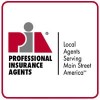 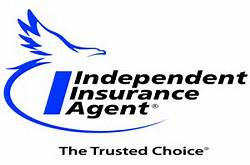 87th Annual CONVENTION June 15-17, 2021 25th Anniversary of AWIARamkota Hotel - Casper, WYFull Registration Member Agency ------------- $225.002nd Registration same Agency or Spouse -----  $150.00Company Representative ------------------------  $225.00(Registration includes all Meals, Receptions and Continuing Education)Agency/Company Name: _______________________________________________________Name on Badge-title/designations_________________________________________________ Address______________________________City/State/Zip____________________________Phone________________________________ E-mail__________________________________________Method of Payment (circle one) Check enclosed   Credit card, info belowName on Card: ______________________ Card Number______________________________Billing Address of card: _________________________________________________________Expiration Date____________ Security Code (3 or 4 digits) ________________Refund Policy: Cancellations received by 06/01/2021 will be given full refund, NO refunds after that date.AWIA Convention Room Rates $89.00 at Ramkota Hotel, Casper – Call 307.266.6000 Complete and return form to awia@vcn.com or mail toAssociation of Wyoming Insurance AgentsPO Box 1321Cheyenne, WY 82003Phone 307 201.4801AWIA Federal ID#83 0313900  		   